MATRICE EMPLOI-TACHES POTENTIELLESDate d'établissement de la fiche : ____/_____/_____    Renseigné par : ______________________ 
Nom : _____________________________                   Prénom : ___________________________ 
Employeur : ________________________                   Date d'embauche : _____/_____/______ 
Contrat : _____________________________               Temps de travail : _______________________ 

Tâches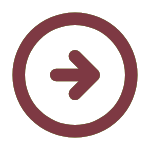 Matrice emploi-tâches potentielles générée le 25/04/2024 issue de la FMP Teilleur de lin, consultable sur le site :
 
https://www.fmppresanse.frNiveau0 = néant1 = potentiel2 = faible3 = moyen4 = intenseTâchesNiveauCommentairestocker les balles de linapporter les balles sur la ligne de teillagedérouler les balles de linégrainersurveiller la ligne de teillagetrier les filassesformer les ballots de filassesurveiller la ligne d'étoupageconduire des engins agricolesconduire un Véhicule Léger